Initial Key Dates for Academic Year 2021-2022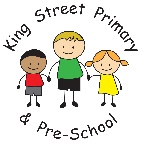 Further dates to be added in due courseOver the next few weeks we will be adding our events such as discos and Christmas Nativity to this calendar and it will be reissued in due course, once we have the necessary information available to us. DateTimeEventWednesday 1st SeptemberALL DAYCPD Day – School ClosedThursday 2nd September7.45Schools Re-OpensFriday 15th October  ALL DAYNHS nasal flu vaccination Rec- Y6Wednesday 20th October (to be confirmed)After schoolHalloween discoFriday 22nd October ALL DAYSchool photograph day- all year groupsFriday 22nd October5.30School Closes for Half Term HolidayHALF TERM HOLIDAYHALF TERM HOLIDAYHALF TERM HOLIDAYMonday 1st November7.45Schools Re-OpensFriday 17th December5.30School Closes for Christmas HolidaysCHRISTMAS HOLIDAYSCHRISTMAS HOLIDAYSCHRISTMAS HOLIDAYSTuesday  4th January ALL DAYCPD day- School ClosedWednesday 5th January 7.45School Re- OpensFriday 18th February5.30School Closes for Half Term HolidayHALF TERM HOLIDAYHALF TERM HOLIDAYHALF TERM HOLIDAYMonday 28th February7.45School Re-OpensFriday 8th April5.30School Closes for Easter HolidaysEASTER HOLIDAYSEASTER HOLIDAYSEASTER HOLIDAYSMonday 25th April7.45School Re-OpensFriday 27nd May5.30School Closes for half term holidaysHALF TERM HOLIDAYHALF TERM HOLIDAYHALF TERM HOLIDAYMonday 6th JuneALL DAYCPD day – School ClosedTuesday 7th June7.45Schools Re-OpensTuesday 19th July5.30School Closes for Summer holidays (last day of academic year)Wednesday 20th July ALL DAYCPD day – school closedThursday 21st July ALL DAYCPD day – school closedSUMMER HOLIDAYSSUMMER HOLIDAYSSUMMER HOLIDAYS